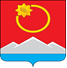 АДМИНИСТРАЦИЯ ТЕНЬКИНСКОГО ГОРОДСКОГО ОКРУГАМАГАДАНСКОЙ ОБЛАСТИП О С Т А Н О В Л Е Н И Е       14.12.2020 № 330-па                 п. Усть-ОмчугО награждении победителей и призеров конкурса социально значимых общественных проектов «Тенька. Траектория развития» в 2020 годуРуководствуясь постановлением администрации Тенькинского городского округа Магаданской области от 09.11.2020г. №298-па «Об утверждении положения о муниципальном конкурсе социально значимых общественных проектов «Тенька. Траектория развития» на 2020 – 2023 годы», протоколом заседания конкурсной комиссии конкурса социально значимых общественных проектов «Тенька. Траектория развития»                         от 08.12.2020г. №1, администрация Тенькинского городского округа Магаданской области п о с т а н о в л я е т:1. Утвердить список победителей и призеров конкурса  социально значимых общественных проектов «Тенька. Траектория развития» (далее-Конкурс), согласно приложению к настоящему постановлению.2. Наградить победителей и призеров Конкурса грамотами администрации Тенькинского городского округа Магаданской области.3. Наградить участников Конкурса благодарственными письмами  администрации Тенькинского городского округа Магаданской области.4. Наградить победителей и призеров Конкурса ценными призами, согласно положению о конкурсе социально значимых общественных проектов «Тенька. Траектория развития» на 2020 – 2023 годы», утвержденному постановлением администрации Тенькинского городского округа Магаданской области от 09.11.2020г. № 298-па, за счет средств бюджета муниципального образования «Тенькинский городской округ» Магаданской области, в рамках реализации муниципальной программы «Укрепление гражданского общества, содействие развитию гражданских инициатив в Тенькинском городском округе» на 2018-2020 годы» от 16.11.2017г. № 385-па.5. Контроль за исполнением настоящего постановления возложить на заместителя главы администрации Тенькинского городского округа по вопросам социальной политики.6. Настоящее постановление подлежит официальному опубликованию (обнародованию).Глава Тенькинского городского округа                                       Д. А. РевутскийСписок победителей и призеров конкурса  социально значимых общественных проектов «Тенька. Траектория развития»Победители I место – проект «Сквер «Точка Zero» (МБУДО «Тенькинский центр дополнительного образования детей»)II место – проект «Колымский острог» (МПРО Приход в честь блаженной Ксении Петербургской Магаданской и Синегорской епархии Русской Православной Церкви)III место – проект «Территория Здоровых и веселых перемен» (МБОУ «Средняя общеобразовательная школа в пос. Усть-Омчуг»).Поощрительные призы- проект «Театральная студия «ПЛАСТИЛИН» (МБУК «Центр досуга и народного творчества»)- проект «Талант сквозь время и пространство» (МБУДО «Тенькинский центр дополнительного образования детей»)______________________Приложение к постановлению администрацииТенькинского городского округаМагаданской области          от 14.12.2020 № 330-па_______